How to Stir-fry Vegetables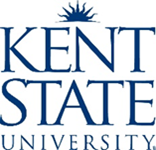 